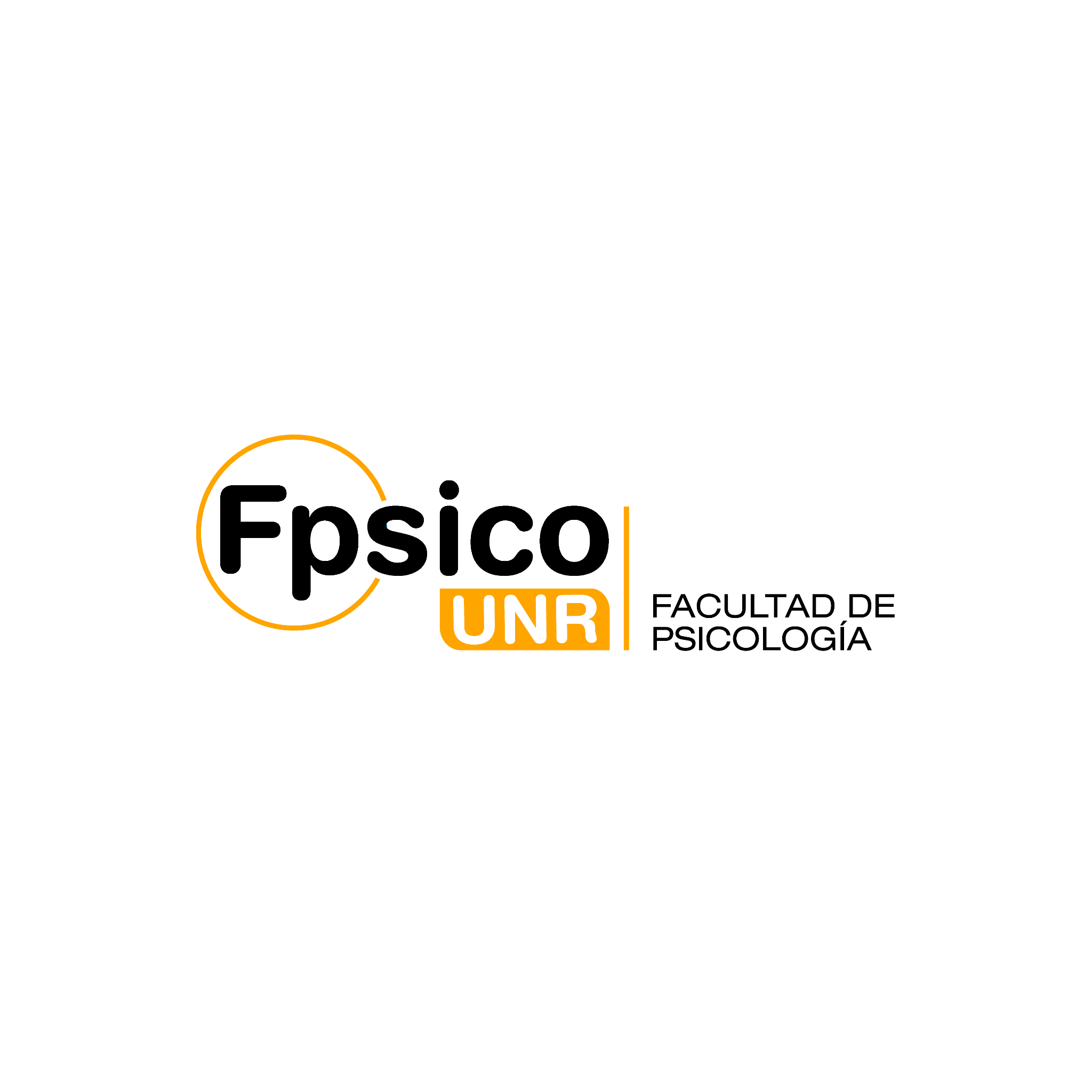 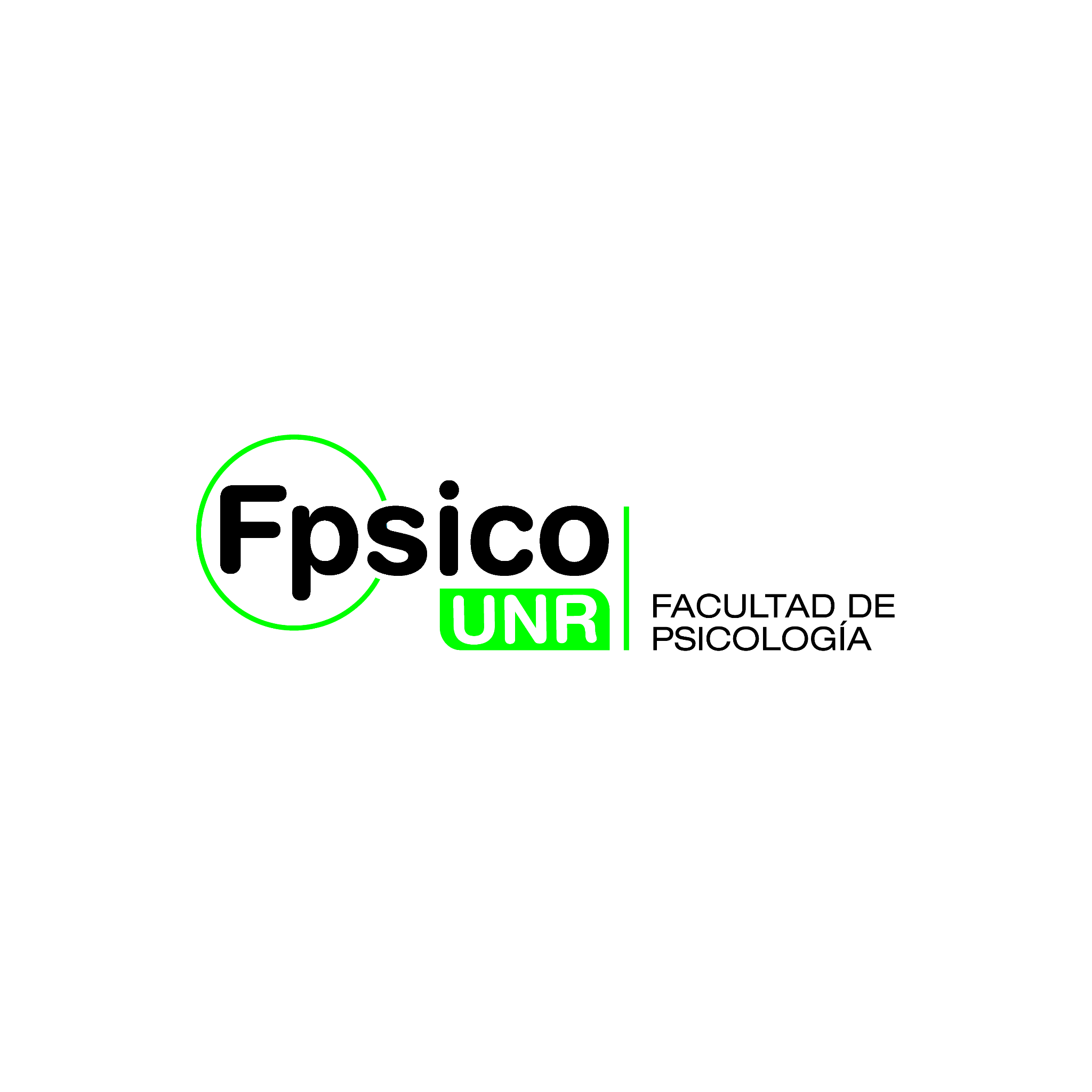 Becas de Incentivo a la Investigación en Psicología 2023ANEXO: FORMULARIO CV POSTULANTEAntecedentes académicos Si los espacios destinados a este efecto resultan insuficientes, insertar los espacios que consideres necesario.Experiencia en actividades en docencia:Perfeccionamiento del/de la postulante:Adjuntar al documento certificado analítico, certificado de promedio histórico y copias digitalizadas de certificación de antecedentes. Actividades actualesActividades actualesInstituciónCargoCargoAño de ingresoAño de ingresoAgregar las filas requeridas…Actividades anterioresInstituciónCargoAño de ingresoAño de egresoAgregar las filas requeridas…Otros estudios afines Nombre de la instituciónAños de estudioDesde - HastaTítuloAgregar las filas requeridas…Trabajos publicadosTítulo / AutoresPublicado enFechaAgregar las filas requeridas…Presentaciones a congresosTítulo / AutoresPresentado enFechaAgregar las filas requeridas…Otras actividades: (trabajos de seminarios extracurriculares, pasantías de investigación, conferencias)Otras actividades: (trabajos de seminarios extracurriculares, pasantías de investigación, conferencias)Otras actividades: (trabajos de seminarios extracurriculares, pasantías de investigación, conferencias)Otras actividades: (trabajos de seminarios extracurriculares, pasantías de investigación, conferencias)Otras actividades: (trabajos de seminarios extracurriculares, pasantías de investigación, conferencias)Otras actividades: (trabajos de seminarios extracurriculares, pasantías de investigación, conferencias)InstituciónActividadActividadTítulo / TemaTítulo / TemaTítulo / TemaAgregar las filas requeridas…Cursos extracurriculares aprobadosCursos extracurriculares aprobadosCursos extracurriculares aprobadosCursos extracurriculares aprobadosCursos extracurriculares aprobadosCursos extracurriculares aprobadosInstituciónInstituciónTemaTemaCarga horariaFechaAgregar las filas requeridas…Agregar las filas requeridas…